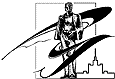 РАСПОРЯЖЕНИЕ
МИНИСТЕРСТВО ОБРАЗОВАНИЯ И НАУКИ РОССИЙСКОЙ ФЕДЕРАЦИИЮЖНО-УРАЛЬСКИЙ ГОСУДАРСТВЕННЫЙ УНИВЕРСИТЕТ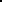 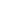 от  03.02.2016 №  17 г. Челябинскг. ЧелябинскВ соответствии с письмом Министерства образования и науки Челябинской области от 26.01.2016 г. № 04/499 «О защите от гриппа»В соответствии с письмом Министерства образования и науки Челябинской области от 26.01.2016 г. № 04/499 «О защите от гриппа»1. Объявляю Перечень мероприятий по профилактике гриппа, разработанный Министерством образования и науки Челябинской области (далее - Перечень) (приложение №1).2. Деканам факультетов, директорам институтов/филиалов, начальникам управлений, отделов, служб и центров организовать и обеспечить выполнение соответствующих мероприятий, указанных в Перечне, в своих структурных подразделениях.3. Деканам факультетов, директорам институтов/филиалов осуществлять мониторинг и сообщать о количестве обучающихся не явившихся на занятия по причине болезни в Управление по работе с кадрами.4. Начальнику УВР Юдочкиной С.А. подготовить и разместить Перечень на информационных стендах университета5. Контроль за исполнением распоряжения возложить на проректора по учебной работе Шмидта А.В. 1. Объявляю Перечень мероприятий по профилактике гриппа, разработанный Министерством образования и науки Челябинской области (далее - Перечень) (приложение №1).2. Деканам факультетов, директорам институтов/филиалов, начальникам управлений, отделов, служб и центров организовать и обеспечить выполнение соответствующих мероприятий, указанных в Перечне, в своих структурных подразделениях.3. Деканам факультетов, директорам институтов/филиалов осуществлять мониторинг и сообщать о количестве обучающихся не явившихся на занятия по причине болезни в Управление по работе с кадрами.4. Начальнику УВР Юдочкиной С.А. подготовить и разместить Перечень на информационных стендах университета5. Контроль за исполнением распоряжения возложить на проректора по учебной работе Шмидта А.В. РекторА.Л. Шестаков